Pharmabees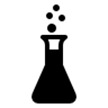 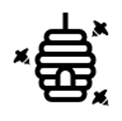 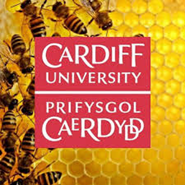 Taflen waith Sesiwn 1 Gweithgaredd 1: Tynnwch Lun o WyddonyddTynnwch lun o wyddonydd.  Mae gennych 5 munud i dynnu llun sy’n dangos sut mae gwyddonydd yn edrych, yn ei barn chi, a’r hyn y mae gwyddonydd yn ei wneud.  Mae croeso i chi ddefnyddio lliw!   Gweithgaredd 2: Gadewch i ni wneud gwenynen!  Defnyddiwch y deunyddiau a ddarperir i wneud gwenynen.  Cofiwch y rhannau o wenynen rydym newydd eu dysgu; sut y bydd eich gwenynen yn casglu neithdar a phaill?  Mae gennych 5 munud i greu eich gwenynen.    Ar ddiwedd y 5 munud, bydd y dosbarth yn dangos eu gwenyn.  Pleidleisiwch ar eich hoff wenynen a rhannwch yr enillydd â @pharmabees.Gweithgaredd 3: Ymchwilio i Baill Edrychwch ar y gwahanol fodelau paill 3D a’u cymharu (Mae’n bosibl y bydd rhai yn llyfn, rhai yn bigog, rhai yn hir ac yn ysgafn).   Darperir gêm fwrdd.  Gosodwch y modelau paill 3D ar y gêm fwrdd.  Darllenwch y cardiau disgrifiad a chysylltwch y disgrifiadau â modelau paill 3D ar y gêm fwrdd.  Ar ôl i chi gysylltu pob un o’r disgrifiadau â’r modelau, tynnwch y papur yn ôl i ddatgelu’r planhigyn y daeth y paill ohono.  Ar ôl i chi gwblhau’r gêm paill, gallwch edrych ar 2 fath o baill o dan y microsgop.Pa beilliau sy’n cael eu peillio gan wenyn a pha rai sy’n cael eu peillio gan y gwynt, yn eu barn chi?  Pam?Edrychwch o dan y microsgop cyntaf a thynnwch lun o’r hyn rydych yn ei weld ar eich papur.   Edrychwch o dan yr ail ficrosgop a thynnwch lun o’r hyn rydych yn ei weld ar eich papur.  Cymharwch y ddau lun.  Nodwch nodweddion pob sleid paill rydych yn edrych arno. Ceisiwch gysylltu’r paill rydych yn ei weld o dan y microsgop â’r model paill 3D.  A allwch ddyfalu o ba flodau y daethant?1.2.1.2.